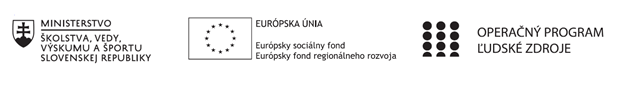 Správa o činnosti pedagogického klubu Príloha správy o činnosti pedagogického klubu                                                                                             PREZENČNÁ LISTINAMiesto konania stretnutia: ZŠ Škultétyho 1 , Nitra – informatická učebňaDátum konania stretnutia: 7. 12. 2021Trvanie stretnutia: od 15,30 hod	do 18,30 hod	Zoznam účastníkov/členov pedagogického klubu:Prioritná osVzdelávanieŠpecifický cieľ1.2.1 Zvýšiť inkluzívnosť a rovnaký prístup ku kvalitnému vzdelávaniu a zlepšiť výsledky a kompetencie detí a žiakovPrijímateľZŠ Škultétyho 1, NitraNázov projektuRozvoj prírodovednej a čitateľskej gramotnostiKód projektu  ITMS2014+312011S818Názov pedagogického klubu Pedagogický klub prírodovednýDátum stretnutia  pedagogického klubu07.12.2021Miesto stretnutia  pedagogického klubuZŠ Škultétyho 1 Nitra , informatická učebňaMeno koordinátora pedagogického klubuMgr. Lucia ZahoranováOdkaz na webové sídlo zverejnenej správyhttps://zsskultetyhonitra.edupage.org/a/nase-projekty?eqa=dGV4dD10ZXh0L3RleHQxNiZzdWJwYWdlPTE%3DManažérske zhrnutie:Pedagogického klubu sa nezúčastnili všetci členovia, avšak všetci boli oboznámení s cieľom stretnutia a jeho obsah si mohli individuálne pozrieť, nakoľko absolvované webináre sú voľne prístupné v online priestore.  Jednotlivé body programu boli splnené. kľúčové slová: prírodovedná gramotnosť, zvieratá, zvuky zvierat, didaktika, vychádzkaManažérske zhrnutie:Pedagogického klubu sa nezúčastnili všetci členovia, avšak všetci boli oboznámení s cieľom stretnutia a jeho obsah si mohli individuálne pozrieť, nakoľko absolvované webináre sú voľne prístupné v online priestore.  Jednotlivé body programu boli splnené. kľúčové slová: prírodovedná gramotnosť, zvieratá, zvuky zvierat, didaktika, vychádzkaHlavné body, témy stretnutia, zhrnutie priebehu stretnutia: Otvorenie stretnutiaWebinár „Ako spoznávať s deťmi prírodu? Autenticky!“Webinár „Vychádzka ako forma bádateľského vyučovania na hodinách biológie“DiskusiaPo úvodnom privítaní členov pedagogického klubu nasledovalo plnenie jednotlivých bodov programu. Náplňou stretnutia bolo obohatiť svoje nápady a predstavy o nové inšpirácie prostredníctvom vhodne zvolených webinárov, ktoré viedli odborníci pre danú oblasť.Prvý webinár, ktorý si členovia pozreli, niesol názov „Ako spoznávať s deťmi prírodu? Autenticky!“. Poukazoval na dôležitosť počiatočného rozvoja prírodovednej gramotnosti už u detí predškolského veku, aby zažili a prežili množstvo podnetov čo najzaujímavejším spôsobom tak, aby sa vryli do ich podvedomia. Ideálne je voliť také podnety, ktoré umožňujú deťom získavať skúsenosť predovšetkým s reálnymi predmetmi, javmi a situáciami. Hneď v úvode webinára upriamila lektorka pozornosť na rozvoj vyjadrovania aktuálnych predstáv o predmetoch, javoch a situáciách tak, aby malo každé dieťa možnosť vyjadriť svoju predstavu a prostredníctvom premyslených podnetov ju meniť a zdokonaľovať. Práve z toho hľadiska má byť priebeh výchovno – vzdelávacích činností postavený na podnetných, stimulujúcich situáciách, ktoré vzbudzujú u detí snahu poznávať prírodné reálie. Rozvíjanie prírodovednej gramotnosti zahŕňa aj rozvíjanie špecifických spôsobilostí, ktoré dieťaťu dávajú nástroje  na zorientovanie sa v nových situáciách, prispievajú k systematizovaniu skúseností a pomáhajú mu vytvárať zmysluplné poznanie o fungovaní sveta. Všetky vymenované fakty viedli k vytvoreniu podnetnej didaktickej pomôcky, ktorá je súčasťou publikácie „Hlasy našich zvierat v ZOO“. Slúži nielen na uľahčenie spoznávania zvierat, ale prostredníctvom nej sa dozvedia deti množstvo informácií o daných zvieratách, vrátane zvukov, ktoré vydávajú. Predstavuje podnetný  motivačný materiál pre reálne stretnutie so zvieratami žijúcimi v ZOO a exotických krajinách. Obrázok a kresba zvieraťa je bohatým zdrojom námetov na rozširovanie poznatkov, realizáciu aktivít s environmentálnym zameraním, starostlivosť o zvieratká, rozvíjanie postojov k zvieracej ríši, napomáha k rozvoju komunikačných zručností dieťaťa (opisovanie tela zvierat- sfarbenie, pokrytie tela...), rozvoju psychomotorických zručností ( obkresľovanie, vyfarbovanie, lepenie, strihanie...) či rozvoju dramatizácie, kedy možno vytvorené zvieratá použiť ako plošné bábky pri príbehoch o zvieratách alebo ako dotvorenie kompozície exotických zvierat na savane v ZOO. Textová časť s odborným výkladom predstavuje učebný zdroj pre učiteľa. Ponúknuté texty sú všestranne využiteľné, okrem iného obsahujú básničky a návrhy konkrétnych činností pre prácu s deťmi. Súčasťou textov sú v závere vždy aj otázky na overenie poznatkov.Predstavená publikácia obsahujúca aj CD je nespočetným zdrojom nápadov. Lektorka pútavo odprezentovala nielen teóriu ( konkrétne aktivity- forma individuálna i skupinová, nahraté zvukové prejavy zvierat, ilustrácie, hrové činnosti, vzdelávacie  aktivity...), ale i obrazový materiál detských prác či zachytených momentov počas hier vyskúšaných „na vlastnej koži, čo bolo veľmi dobre zvolené pre ešte lepšiu predstavivosť prezentovaných aktivít.  Druhý webinár s názvom „Vychádzka ako forma bádateľského vyučovania na hodinách biológie“ nás preniesol viac do exteriéru. Hneď v úvode bol zadefinovaný cieľ vychádzky, a to umožniť žiakom rozvíjať svoje poznanie priamym pozorovaním vecí, dejov, javov v prirodzenej situácii svojho prírodného alebo sociálneho prostredia. Lektorka predovšetkým poukazovala na dôležitosť prepojenia bežného školského vyučovania s reálnym svetom v typických podmienkach. Benefitov to má totiž hneď niekoľko: rozvíja u žiakov poznávaciu funkciu, vplýva na správanie sa v danom prostredí, ovplyvňuje spôsob myslenia a hodnotenia javov v reálnom svete, no v neposlednom rade je takáto zmena prostredia prospešná a užitočná pre vzťah učiteľ- žiaci i ostatné sociálne vzťahy v triede. Ponúka nové nápady a pohľady, ako vyučovať dané učivo zážitkovou formou a poskytnúť tak žiakom priamu skúsenosť v praxi.Na začiatku je potrebné začať s prípravou vychádzky, čo zahŕňa: stanovenie cieľa a plánu vychádzky, samotnú prípravu učiteľa i prípravu žiakov. Po dôkladnej príprave prichádza na rad realizácia vychádzky, kedy sa osvedčilo postupovať podľa vopred pripraveného plánu. Vyučujúci však musí predpokladať a predvídať nové a neočakávané okolnosti, otázky, pripomienky, preto je vyššie spomenutá príprava taká dôležitá. Úlohou učiteľa je totiž prácu žiakov organizovať tak, aby mohol všetkých sledovať, usmerňovať a podnecovať ich aktivitu a zvedavosť. Učiteľ by nemal byť sprievodca, ale len akýsi usmerňovateľ. Deti by mali bádať a hľadať predovšetkým samé. Odporúčané bolo brať si so sebou i pracovný list/ pracovný zošit, ktoré ponúkajú akýsi kľúč k samostatnosti (dokážu si samy plniť úlohy, po dohode si môžu kľudne pomôcť aj aplikáciami v telefóne, napr. na určovanie rastlín a pod., použiť fotoaparát a pod.). Je dobré striedať formy organizácie pri jednotlivých aktivitách- dvojice, skupiny. Lektorka vyzývala „prítomných“, aby začali vychádzkami do blízkeho okolia školy, prípadne bydlísk žiakov, kedy môžu zistiť, že nadobudnuté vedomosti o rastlinách a živočíchoch sú prakticky využiteľné a aplikovateľné v ich bezprostrednej blízkosti. Je to zároveň motivačný činiteľ, ktorí ženie žiakov k poznávaniu. Po absolvovaní vychádzky netreba zabudnúť na jej vyhodnotenie. V ideálnom prípade by sa mali spracovať všetky nadobudnuté výsledky, žiaci by si mali pripraviť výstupy (powerpoint, video, plagát...), ktoré odprezentujú pred spolužiakmi a v závere by mal učiteľ zhodnotiť odbornú a didaktickú hodnotu zozbieraných materiálov, vrátane vyhodnotenia pracovných listov. Forma hodnotenia je na vzájomnej dohode medzi učiteľom a žiakmi. Dôležité je vopred si stanoviť ciele a kritériá hodnotenia, aby všetky strany vedeli, na čo sa upriamiť a naopak, čo je menej podstatné. Pri bádateľskom vyučovaní je najvhodnejšou formou hodnotenia formatívne hodnotenie žiakov. Prínosom pre členky pedagogického klubu bolo predstavenie typov formatívneho hodnotenia (hodnotenie učiteľom: odpoveďové karty, grafické symboly, semafor, Minute paper..., sebahodnotenie: sebahodnotiace hárky, karty- checklisty, rovesnícke hodnotenie: pravidlo A-B-C/ C3B4ME/ učiteľovi pomocníci). V závere lektorka posmelila „prítomných“ vyučujúcich, aby spomínanú formu výučby (vychádzka) zaradili častejšie v rámci svojich vyučovacích hodín a spestrili tak vyučovanie nielen žiakom, ale aj sebe.Po ukončení webinárov členovia pedagogického klubu diskutovali o aktivitách a nápadoch, ktoré odzneli od lektoriek a uvažovali, ako niektoré činnosti implementovať do svojich stretnutí s deťmi počas krúžkovej činnosti. Hlavné body, témy stretnutia, zhrnutie priebehu stretnutia: Otvorenie stretnutiaWebinár „Ako spoznávať s deťmi prírodu? Autenticky!“Webinár „Vychádzka ako forma bádateľského vyučovania na hodinách biológie“DiskusiaPo úvodnom privítaní členov pedagogického klubu nasledovalo plnenie jednotlivých bodov programu. Náplňou stretnutia bolo obohatiť svoje nápady a predstavy o nové inšpirácie prostredníctvom vhodne zvolených webinárov, ktoré viedli odborníci pre danú oblasť.Prvý webinár, ktorý si členovia pozreli, niesol názov „Ako spoznávať s deťmi prírodu? Autenticky!“. Poukazoval na dôležitosť počiatočného rozvoja prírodovednej gramotnosti už u detí predškolského veku, aby zažili a prežili množstvo podnetov čo najzaujímavejším spôsobom tak, aby sa vryli do ich podvedomia. Ideálne je voliť také podnety, ktoré umožňujú deťom získavať skúsenosť predovšetkým s reálnymi predmetmi, javmi a situáciami. Hneď v úvode webinára upriamila lektorka pozornosť na rozvoj vyjadrovania aktuálnych predstáv o predmetoch, javoch a situáciách tak, aby malo každé dieťa možnosť vyjadriť svoju predstavu a prostredníctvom premyslených podnetov ju meniť a zdokonaľovať. Práve z toho hľadiska má byť priebeh výchovno – vzdelávacích činností postavený na podnetných, stimulujúcich situáciách, ktoré vzbudzujú u detí snahu poznávať prírodné reálie. Rozvíjanie prírodovednej gramotnosti zahŕňa aj rozvíjanie špecifických spôsobilostí, ktoré dieťaťu dávajú nástroje  na zorientovanie sa v nových situáciách, prispievajú k systematizovaniu skúseností a pomáhajú mu vytvárať zmysluplné poznanie o fungovaní sveta. Všetky vymenované fakty viedli k vytvoreniu podnetnej didaktickej pomôcky, ktorá je súčasťou publikácie „Hlasy našich zvierat v ZOO“. Slúži nielen na uľahčenie spoznávania zvierat, ale prostredníctvom nej sa dozvedia deti množstvo informácií o daných zvieratách, vrátane zvukov, ktoré vydávajú. Predstavuje podnetný  motivačný materiál pre reálne stretnutie so zvieratami žijúcimi v ZOO a exotických krajinách. Obrázok a kresba zvieraťa je bohatým zdrojom námetov na rozširovanie poznatkov, realizáciu aktivít s environmentálnym zameraním, starostlivosť o zvieratká, rozvíjanie postojov k zvieracej ríši, napomáha k rozvoju komunikačných zručností dieťaťa (opisovanie tela zvierat- sfarbenie, pokrytie tela...), rozvoju psychomotorických zručností ( obkresľovanie, vyfarbovanie, lepenie, strihanie...) či rozvoju dramatizácie, kedy možno vytvorené zvieratá použiť ako plošné bábky pri príbehoch o zvieratách alebo ako dotvorenie kompozície exotických zvierat na savane v ZOO. Textová časť s odborným výkladom predstavuje učebný zdroj pre učiteľa. Ponúknuté texty sú všestranne využiteľné, okrem iného obsahujú básničky a návrhy konkrétnych činností pre prácu s deťmi. Súčasťou textov sú v závere vždy aj otázky na overenie poznatkov.Predstavená publikácia obsahujúca aj CD je nespočetným zdrojom nápadov. Lektorka pútavo odprezentovala nielen teóriu ( konkrétne aktivity- forma individuálna i skupinová, nahraté zvukové prejavy zvierat, ilustrácie, hrové činnosti, vzdelávacie  aktivity...), ale i obrazový materiál detských prác či zachytených momentov počas hier vyskúšaných „na vlastnej koži, čo bolo veľmi dobre zvolené pre ešte lepšiu predstavivosť prezentovaných aktivít.  Druhý webinár s názvom „Vychádzka ako forma bádateľského vyučovania na hodinách biológie“ nás preniesol viac do exteriéru. Hneď v úvode bol zadefinovaný cieľ vychádzky, a to umožniť žiakom rozvíjať svoje poznanie priamym pozorovaním vecí, dejov, javov v prirodzenej situácii svojho prírodného alebo sociálneho prostredia. Lektorka predovšetkým poukazovala na dôležitosť prepojenia bežného školského vyučovania s reálnym svetom v typických podmienkach. Benefitov to má totiž hneď niekoľko: rozvíja u žiakov poznávaciu funkciu, vplýva na správanie sa v danom prostredí, ovplyvňuje spôsob myslenia a hodnotenia javov v reálnom svete, no v neposlednom rade je takáto zmena prostredia prospešná a užitočná pre vzťah učiteľ- žiaci i ostatné sociálne vzťahy v triede. Ponúka nové nápady a pohľady, ako vyučovať dané učivo zážitkovou formou a poskytnúť tak žiakom priamu skúsenosť v praxi.Na začiatku je potrebné začať s prípravou vychádzky, čo zahŕňa: stanovenie cieľa a plánu vychádzky, samotnú prípravu učiteľa i prípravu žiakov. Po dôkladnej príprave prichádza na rad realizácia vychádzky, kedy sa osvedčilo postupovať podľa vopred pripraveného plánu. Vyučujúci však musí predpokladať a predvídať nové a neočakávané okolnosti, otázky, pripomienky, preto je vyššie spomenutá príprava taká dôležitá. Úlohou učiteľa je totiž prácu žiakov organizovať tak, aby mohol všetkých sledovať, usmerňovať a podnecovať ich aktivitu a zvedavosť. Učiteľ by nemal byť sprievodca, ale len akýsi usmerňovateľ. Deti by mali bádať a hľadať predovšetkým samé. Odporúčané bolo brať si so sebou i pracovný list/ pracovný zošit, ktoré ponúkajú akýsi kľúč k samostatnosti (dokážu si samy plniť úlohy, po dohode si môžu kľudne pomôcť aj aplikáciami v telefóne, napr. na určovanie rastlín a pod., použiť fotoaparát a pod.). Je dobré striedať formy organizácie pri jednotlivých aktivitách- dvojice, skupiny. Lektorka vyzývala „prítomných“, aby začali vychádzkami do blízkeho okolia školy, prípadne bydlísk žiakov, kedy môžu zistiť, že nadobudnuté vedomosti o rastlinách a živočíchoch sú prakticky využiteľné a aplikovateľné v ich bezprostrednej blízkosti. Je to zároveň motivačný činiteľ, ktorí ženie žiakov k poznávaniu. Po absolvovaní vychádzky netreba zabudnúť na jej vyhodnotenie. V ideálnom prípade by sa mali spracovať všetky nadobudnuté výsledky, žiaci by si mali pripraviť výstupy (powerpoint, video, plagát...), ktoré odprezentujú pred spolužiakmi a v závere by mal učiteľ zhodnotiť odbornú a didaktickú hodnotu zozbieraných materiálov, vrátane vyhodnotenia pracovných listov. Forma hodnotenia je na vzájomnej dohode medzi učiteľom a žiakmi. Dôležité je vopred si stanoviť ciele a kritériá hodnotenia, aby všetky strany vedeli, na čo sa upriamiť a naopak, čo je menej podstatné. Pri bádateľskom vyučovaní je najvhodnejšou formou hodnotenia formatívne hodnotenie žiakov. Prínosom pre členky pedagogického klubu bolo predstavenie typov formatívneho hodnotenia (hodnotenie učiteľom: odpoveďové karty, grafické symboly, semafor, Minute paper..., sebahodnotenie: sebahodnotiace hárky, karty- checklisty, rovesnícke hodnotenie: pravidlo A-B-C/ C3B4ME/ učiteľovi pomocníci). V závere lektorka posmelila „prítomných“ vyučujúcich, aby spomínanú formu výučby (vychádzka) zaradili častejšie v rámci svojich vyučovacích hodín a spestrili tak vyučovanie nielen žiakom, ale aj sebe.Po ukončení webinárov členovia pedagogického klubu diskutovali o aktivitách a nápadoch, ktoré odzneli od lektoriek a uvažovali, ako niektoré činnosti implementovať do svojich stretnutí s deťmi počas krúžkovej činnosti. Závery a odporúčania:V závere sa všetci členovia zhodli sa na tom, že oba absolvované webináre boli prínosom a zdrojom nových nápadov a pohľadov na danú tematiku. Ponúknuté materiály lektorov boli podnetné a využiteľné v praxi, preto sa dohodli na tom, že budú aj do budúcna pokračovať v absolvovaní podobných webinárov.Závery a odporúčania:V závere sa všetci členovia zhodli sa na tom, že oba absolvované webináre boli prínosom a zdrojom nových nápadov a pohľadov na danú tematiku. Ponúknuté materiály lektorov boli podnetné a využiteľné v praxi, preto sa dohodli na tom, že budú aj do budúcna pokračovať v absolvovaní podobných webinárov.Vypracoval (meno, priezvisko)Mgr. Lucia ZahoranováDátum9. 12. 2021PodpisSchválil (meno, priezvisko)PaedDr. Jana MeňhartováDátum10. 12. 2021PodpisPrioritná os:VzdelávanieŠpecifický cieľ:1.2.1 Zvýšiť kvalitu odborného vzdelávania a prípravy reflektujúc potreby trhu prácePrijímateľ:ZŠ Škultétyho 1, NitraNázov projektu:Rozvoj prírodovednej a čitateľskej gramotnostiKód ITMS projektu:312011S818Názov pedagogického klubu:Pedagogický klub prírodovednýč.Meno a priezviskoPodpisInštitúcia1.Mgr. Lucia Zahoranová2.Mgr. Martina Lavrincová3.Mgr. Dagmar Moravčíková4.Mgr. Lenka Vatralovádovolenka5.Mgr. Andrea Paulďurovápandemická PN6.PaedDr. Katarína Chlapečková, PhD.